О внесении изменений в постановление администрации
Порецкого муниципального округа
Чувашской Республики от 07.02.2023 № 79 «Об утверждении состава и положения о комиссии по делам несовершеннолетних и защите их прав при администрации Порецкого муниципального округа»Во исполнение Закона Чувашской Республики от 29 декабря 2005 № 68 «О комиссиях по делам несовершеннолетних и защите их прав в Чувашской Республике», администрация Порецкого муниципального округа  п о с т а н о в л я е т: 1. Внести изменения в постановление администрации Порецкого муниципального округа Чувашской Республики от 07.02.2023 № 79 «Об утверждении состава и положения о комиссии по делам несовершеннолетних и защите их прав при администрации Порецкого муниципального округа»:1.1. Вывести из состава комиссии Волкову Татьяну Николаевну – начальника отдела социальной защиты населения Порецкого района КУ ЧР «Центр предоставления мер социальной поддержки» Министерства труда и социальной защиты Чувашской Республики;1.2. Ввести в состав комиссии Васянину Елену Владимировну, главного специалиста-эксперта комиссии по делам несовершеннолетних и защите их прав при администрации Порецкого муниципального округа, секретарь комиссии.2. Настоящее постановление вступает в силу со дня его официального опубликования в издании «Вестник Поречья» и подлежит размещению на официальном сайте Порецкого муниципального округа в информационно-телекоммуникационной сети «Интернет».Глава Порецкого муниципального округа                                              	                    Е.В. Лебедев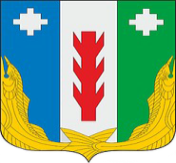 Администрация Порецкого муниципального округа Чувашской РеспубликиПОСТАНОВЛЕНИЕ_______.2023 № _____с. Порецкое       Чăваш РеспубликинПăрачкав муниципалитет округӗн администрацийĕЙЫШĂНУ19.12.2023 № 777Пăрачкав сали